GUVERNUL ROMÂNIEI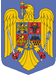 HOTĂRÂREprivind radierea din inventarul centalizat al bunurilor din domeniul public al statului a unor bunuri imobile aflate în administrarea Ministerului Mediului, Apelor și Pădurilor prin Administraţia Naţională  „Apele Române”, ca urmare a dublei înregistrăriÎn temeiul art. 108 din Constituţia României, republicată, al art. 869 din Legea nr. 287/2009 privind Codul civil, republicată, cu modificările ulterioare, al art.288 din Ordonanța de urgență a Guvernului nr.57/2019 privind Codul Administrativ, cu modificările și completările ulterioare, al art. 2 alin. (1) din Hotărârea Guvernului nr. 1705/2006 pentru aprobarea inventarului centralizat al bunurilor din domeniul public al statului, cu modificările şi completările ulterioare, precum şi a Sentinței civile nr.3580/16.11.2016 pronunțată de Curtea de Apel București în dosarul nr.6123/2/2014, rămasă definitivă prin Decizia civilă nr.2483/12.06.2020 a Înaltei Curți de Casație și JustițieGuvernul României adoptă prezenta hotărâre:Art. 1 Se aprobă radierea din inventarul centralizat al bunurilor din domeniul public al statului a unor bunuri imobile cu nr. MF 63900, 63903, 63910, 63911, 63912, 63913, 63918, 63919, 63920, 63921, 63922, 63932, 63933, 63934, 63936, 63937, 63938, 63939, 63941, 63942, 63943, aflate în administrarea Ministerului Mediului, Apelor și Pădurilor prin Administraţia Naţională  „Apele Române”, având datele de identificare preăzute în anexa care face parte integrantă din prezenta hotărâre, ca urmare a dublei înregistrări.Art. 2Ministerul Mediului, Apelor și Pădurilor, împreună cu Ministerul Finanțelor va opera modificarea corespunzătoare a anexei nr.12 la Hotărârea Guvernului nr.1705/2006 pentru aprobarea inventarului centralizat al bunurilor din domeniul public al statului, cu modificările și completările ulterioare.  PRIM-MINISTRU NICOLAE-IONEL CIUCĂ